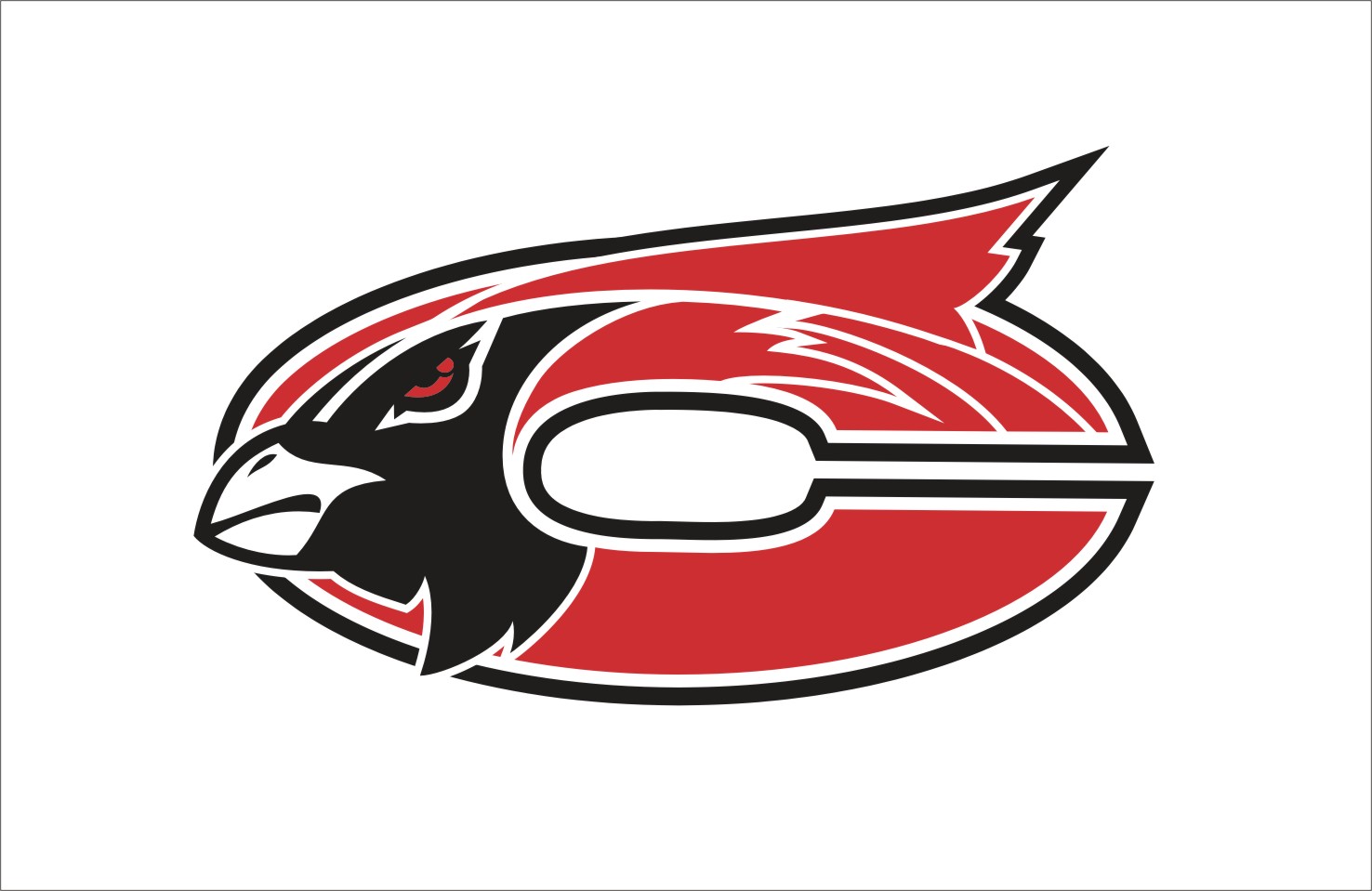 The Faculty and staff of Chadwick R-1 Schools in partnership with parents and the community, will establish high standards of learning and high expectations for achievement while providing comprehensive guidance for success.Subject: Algebra 1BGrade Level: 9-12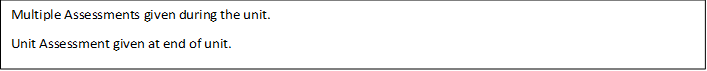 These weeks are used to complete any objectives that have not been covered and to prepare for the semester finals.August/September/October:   Reasoning with Equations                                                                               10 WeeksESSENTIAL MEASURABLE LEARNING OBJECTIVESCROSSWALK TO STANDARDSCROSSWALK TO STANDARDSCROSSWALK TO STANDARDSCROSSWALK TO STANDARDSCROSSWALK TO STANDARDSESSENTIAL MEASURABLE LEARNING OBJECTIVESGLEs/CLEsPS(Standards of Mathematical Practice)CCSSMATHDOK(per GLE/CLE)Students will create equations and inequalities in one variable and use them to solve problemsA.2.A.A13.3 A-CED.1MP33Students will create equations in two or more variables to represent relationships between quantities; graph equations on coordinate axes with labels and scales.A.2.A.A1A.3.A.A1G.4.B.A1 3.3 1.6   3.3A-CED.2MP3MP8MP3323Students will represent constraints by equations or inequalities, and by systems of equations and/or inequalities, and interpret solutions as viable or non-viable options in a modeling context.A.2.D.A1A.3.A.A1G.4.B.A11.6   1.7   1.8   A-CED.3MP8MP3MP6MP7MP6223Students will rearrange formulas to highlight a quantity of interest, using the same reasoning as in solving equationsA.2.B.A13.2   A-CED.4MP12Students will explain each step in solving a simple equation as following from the equality of numbers asserted at the previous step, starting from the assumption that the original equation has a solution. Construct a viable argument to justify a solution method.A.2.B.A1A.2.C.A13.23.2A-REI.1MP1MP12         1Students will solve linear equations and inequalities in one variable, including equations with coefficients represented by letters.A.2.A.A13.3A-REI.3MP33October:    Solving Quadratic Equations                                                                                                                  2 WeeksESSENTIAL MEASURABLE LEARNING OBJECTIVES                         CROSSWALK TO STANDARDSCROSSWALK TO STANDARDSCROSSWALK TO STANDARDSCROSSWALK TO STANDARDSCROSSWALK TO STANDARDSESSENTIAL MEASURABLE LEARNING OBJECTIVES                         GLEs/CLEsPSCCSSMATHDOKStudents will solve problems that involve quadratic equations.A.2.A.A1A.2.B.A13.33.2A-SSE.1A-SSE.2MP3MP132Students will use properties of mathematics to alter the structure of an expression and equation.A.2.A.A1A.2.B.A13.33.2A-SSE.1A-SSE.2MP3MP132Students will determine the factors, x-intercepts, and zeros of a graph and use the Zero-Product Property to solve quadratic equations.A.2.B.A13.2A-SSE.3aA-SSE.3bA-SSE.3cMP3MP12November/December/January:    Solving Quadratic Equations                                                                     15 WeeksFebruary/March/April:  Exponential Functions                                                                                             12 WeeksESSENTIAL MEASURABLE LEARNING OBJECTIVES                         CROSSWALK TO STANDARDSCROSSWALK TO STANDARDSCROSSWALK TO STANDARDSCROSSWALK TO STANDARDSCROSSWALK TO STANDARDSESSENTIAL MEASURABLE LEARNING OBJECTIVES                         GLEs/CLEsPSCCSSMATHDOKStudents will recognize exponential functions represented numerically in tables, graphically, symbolically, or by verbal descriptions.A.1.E.A1A.4.A.A1A.1.C.A1G.4.B.A1A.4.A.A1G.4.B.A1A.1.C.A1A.1.D.A11.61.61.63.31.63.31.61.61.6F-LE.1cF-LE.3F-IF.6F-IF.7eF-IF.9MP8MP8MP8MP3MP8MP3MP8MP8MP8233333232Students will solve exponential equations and systems of equations involving exponentials.A.1.C.A1A.2.D.A1A.4.A.A1G.4.B.A1A.1.B.A1A.1.C.A1A.2.A.A11.61.61.63.31.61.63.3A-REI.10A-REI.11F-LE.2MP8MP8MP8MP3MP8MP8MP33233233Students will construct and interpret functions in terms of a context.A.1.C.A1A.1.D.A1A.1.E.A1A.4.A.A1G.4.B.A1A.1.B.A1A.2.A.A1A.1.E.A1G.4.B.A1A.4.A.A11.61.61.61.63.31.63.31.63.31.6F-IF.4F-BF.1aF-BF.3 F-LE.5MP8MP8MP8MP8MP3MP8MP3MP8MP3MP83223323233May:    2nd Semester Completion                                                                                                                        2 Weeks